				Press Release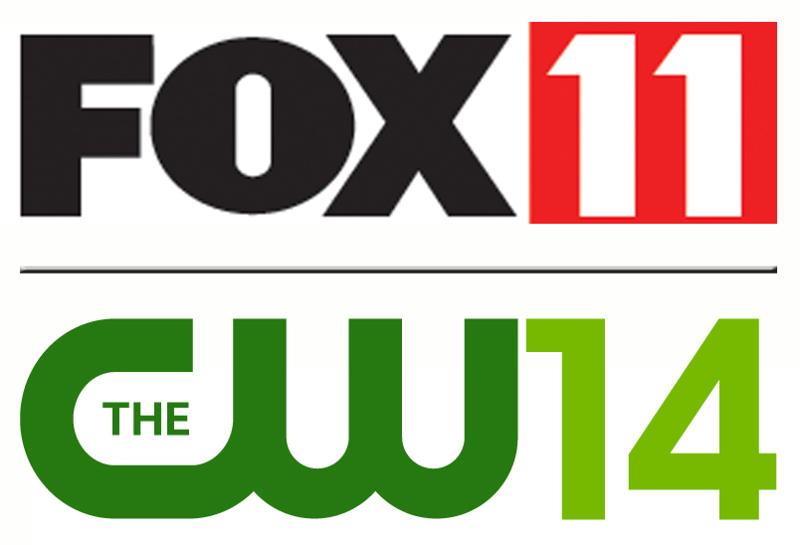 For Immediate ReleaseContact: Dan Spangler920 490 1466; dspangler@sbgtv.comApril 20, 2022WLUK FOX 11 ANNIVERSARIESGreen Bay – On May 17, Paul Hying will mark 40 years at FOX 11.  Paul is an engineering technician.  Congratulations, Paul!
###About WLUK FOX 11 & WCWF CW14WLUK FOX 11 and WCWF CW14 provide local news, network and syndicated entertainment, and local programming to viewers across .  FOX 11 is Your Station for Balanced News and Severe Weather Coverage.  Both stations deliver outstanding news and entertainment through web, mobile, and social media platforms.  Go to fox11online.com and cw14online.com.